Vaje za pevceSPROŠČANJE IN OGREVANJEPRAVILNA DRŽA TELESAPazi na držo. Postavi se kot princ ali princeska, ko poješ. Če sediš, sedi vzravnano. Predstavljaj si, da imaš pred celim trebuščkom steklo, ki pa ne sme počiti. PAZI NA STEKLO.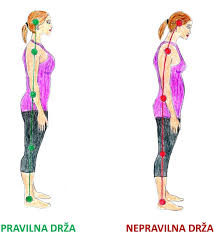 AKTIVNOST PREPONEDIHANJE2. vaja: Predstavljaj si, da pihaš balon pred sabo (vdih v spodnji del telesa), balon se zelo počasi oddaljuje (počasi pihaš vanj).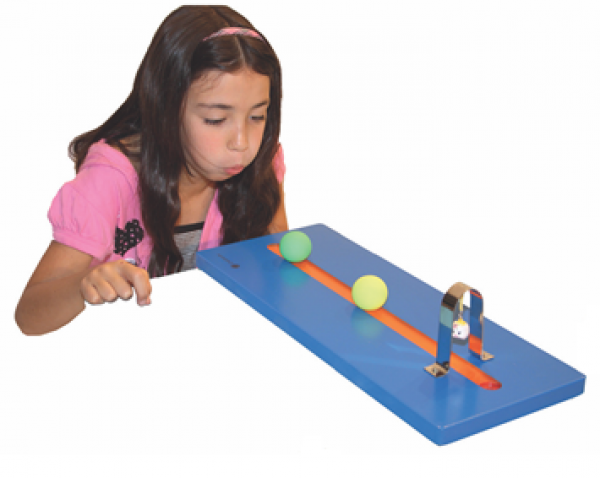 UPEVANJEvaja: Čebelica leti z neba, leti, leti vse nižje, vse nižje in vse nižje.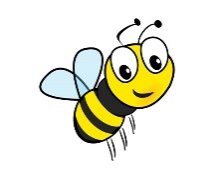 	zzz         zzz					zzz 							zzz									zzz											zzz												 	zzz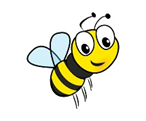 2. vaja: Žvečiš žvečilni gumi in zraven v različnih višinah momljaš: »Mmmmm.«3. vaja: Maj, maj, maj, maj, maj, maj – vsako ponovitev vedno višje.4. vaja: Po stopničkah gor, po stopničkah dol. Skačem gor, skačem dol.LEGENDA1. vajaStresla te je elektrika in se cel treseš.Elektrika se izklopi.Ponovi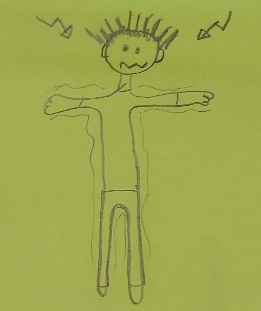 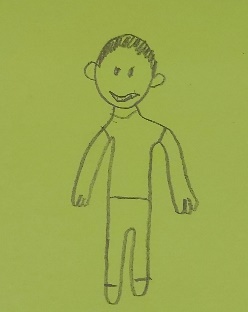 3x2. vajaKroženje z rameni nazajPonovi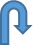 10x3.VajaJoj, pozabil si napisati nalogo, zato se zelo prestrašiš.Zrak zadržiš 3 sekundeEh, samo sanjalo se ti je Ponovi- Globoko in hitro vdihneš.-Nato sledi izdih olajšanja.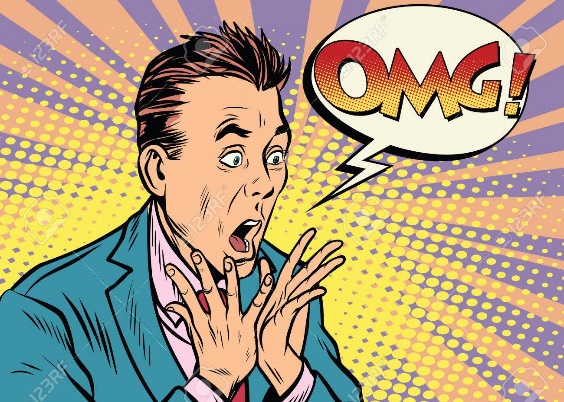 1 2 3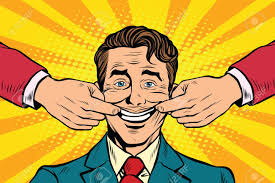 3x4. vajaOponašanje živali:a) prhanje konjab) sikanje kačec) brenčanje komarjaBpbpbpbpb – hitro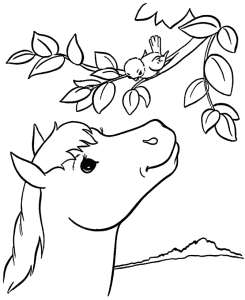  sssss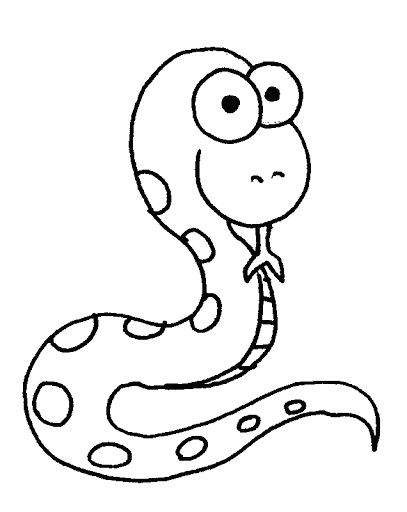  zzzzzz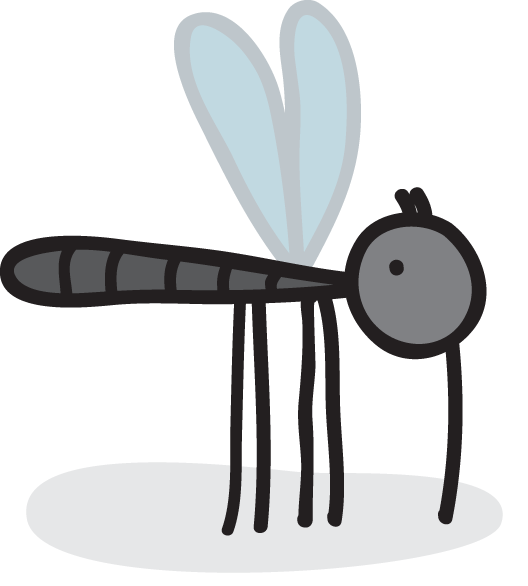 vaja Ponavljaj črke.Ponavljaj zloge.Ponavljaj besede.Ponovi S    Š    F    H   KT    Č   P    B    VBa – be – bi – bo – bu – baj – boj – buj Konj, čez, klop, maj, bum, sij, luč, ladja, reci, korak3 x1. vaja Voham rožico, ki čudovito diši. In izdih na ahhhhhh.Hladim vročo juho s nežnim pihanjem.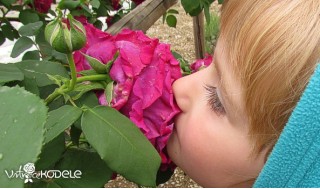 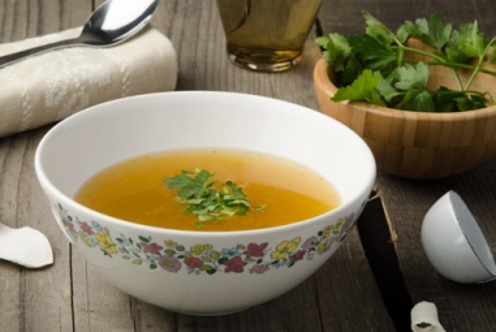 MAJMAJMAJMAJMAJMAJgor,pogor,ska-čkahstop-pni-ni-čemčemsto-čkahPo dol.Ska-dolSOFAMIREDO 